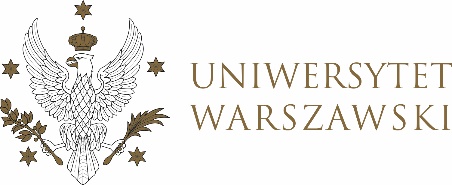 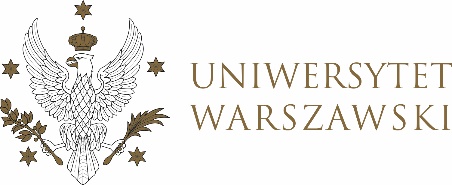 Poz. 54 UCHWAŁA NR 12/2022RADY DYDAKTYCZNEJ DLA KIERUNKÓW STUDIÓW 
ANTROPOZOOLOGIA – MIĘDZYDZIEDZINOWE STUDIA PRZYRODNICZO- HUMANISTYCZNO-SPOŁECZNE, FILOLOGIA NOWOGRECKA, INTERDISCIPLINARY STUDIES ON SOCIAL CHANGE: MEDITERRANEAN AND OTHER EUROPEAN BORDERLANDS,  KULTUROZNAWSTWO – CYWILIZACJA ŚRÓDZIEMNOMORSKAz dnia 12 maja 2022 r.w sprawie zasad przeprowadzania egzaminów i oceniania na kierunku Interdisciplinary Studies on Social Change: Mediterranean and Other European Borderlands 
(studia II stopnia)Na podstawie § 68 ust. 2 Statutu Uniwersytetu Warszawskiego (Monitor UW z 2019 r. poz. 190), oraz w oparciu o załącznik do uchwały nr 10 Uniwersyteckiej Rady ds. Kształcenia z dnia 7 czerwca 2020 r., rada dydaktyczna dla kierunków studiów artes liberales, antropozoologia – międzydziedzinowe studia przyrodniczo-humanistyczno-społeczne, filologia nowogrecka, Interdisciplinary Studies on Social Change: Mediterranean and Other European Borderlands, kulturoznawstwo – cywilizacja śródziemnomorska postanawia, co następuje: § 1	Rada dydaktyczna dla kierunków studiów artes liberales, antropozoologia – międzydziedzinowe studia przyrodniczo-humanistyczno-społeczne, filologia nowogrecka, Interdisciplinary Studies on Social Change: Mediterranean and Other European Borderlands, kulturoznawstwo – cywilizacja śródziemnomorska przyjmuje propozycje zasad przeprowadzania egzaminów i oceniania  na kierunku Interdisciplinary Studies on Social Change: Mediterranean and Other European Borderlands (studia II stopnia).§ 2Uchwała wchodzi w życie z dniem podjęcia.§ 3Propozycje zasad, o których mowa w § 1 stanowią załącznik do uchwały.Przewodniczący rady dydaktycznej: dr hab. Przemysław KordosZałącznik do uchwały nr 13.2022. rady dydaktycznej dla kierunków studiów antropozoologia – międzydziedzinowe studia przyrodniczo- humanistyczno-społeczne, filologia nowogrecka, Interdisciplinary Studies on Social Change: Mediterranean and Other European Borderlands, kulturoznawstwo – cywilizacja śródziemnomorska z dnia 12 maja 2022 r.
 w sprawie zasad przeprowadzania egzaminów i oceniania na kierunku Interdisciplinary Studies on Social Change: Mediterranean and Other European Borderlands (studia II stopnia)Zasady przeprowadzania egzaminów i oceniania  na kierunku  Interdisciplinary Studies on Social Change: Mediterranean and Other European Borderlands (studia II stopnia)Egzamin lub zaliczenie przedmiotu przeprowadza prowadzący zajęcia z tego przedmiotu. W wypadku, gdy prowadzących zajęcia było więcej, egzaminatora wyznacza KJD. W sytuacji, gdy wypadki losowe lub choroba uniemożliwiają prowadzącemu zajęcia przeprowadzenie egzaminu, KJD wyznacza egzaminatora zastępczego, który wykonuje to zadanie.  Procedurę przeprowadzania egzaminu, osobę egzaminatora oraz możliwość obecności na egzaminie innych osób (np. obserwatorów, zob. punkt 4.) prowadzący zajęcia podaje do wiadomości uczęszczających na zajęcia studentów nie później niż 14 dni przed rozpoczęciem sesji egzaminacyjnej.  Jeśli po przeprowadzonym egzaminie zajdą obawy co do bezstronności lub obiektywności egzaminatora podczas oceniania studenta, KJD na wniosek ocenianego studenta lub z własnej inicjatywy może powołać komisję egzaminacyjną do zweryfikowania adekwatności przyznanej oceny. W skład komisji wchodzi: KJD, egzaminator, nauczyciel akademicki wyznaczony przez KJD oraz – w roli obserwatora – student wskazany przez Radę Samorządu Studentów Wydziału „Artes Liberales”. Wniosek o powołanie komisji do zweryfikowania adekwatności przyznanej oceny składa student nie później niż 7 dni od daty otrzymania oceny z egzaminu z przedmiotu, z którego kwestionuje ocenę. Weryfikacja (w formie identycznej jak przeprowadzany egzamin) następuje nie później niż 14 dni od powołania komisji. Weryfikacja zastępuje kwestionowany egzamin i utrzymuje lub zastępuje ocenę przyznaną podczas spornego egzaminu.  Jeśli przed egzaminem ze strony uczestniczących w zajęciach studentów zajdą obawy co do bezstronności lub obiektywności prowadzącego przy ocenianiu studentów, KJD na wspólny wniosek studentów uczestniczących w zajęciach może powołać komisję do przeprowadzenia egzaminu w tej grupie studentów. W skład komisji wchodzi: KJD, egzaminator, oraz – w roli obserwatora – student wskazany przez Radę Samorządu Studentów Wydziału „Artes Liberales”. Wniosek o powołanie komisji do przeprowadzenia egzaminu należy złożyć nie później niż 14 dni przed zakończeniem trwania zajęć dydaktycznych. Na prośbę prowadzącego zajęcia, egzaminatora lub egzaminowanego, KJD może powołać obserwatora egzaminu. Obserwatorem może być zarówno wykładowca zatrudniony na Uniwersytecie Warszawskim, jak i student wytypowany przez Radę Samorządu Studentów Wydziału „Artes Liberales”. Obserwator nie zadaje pytań podczas egzaminu ustnego. Prośbę wraz z uzasadnieniem o powołanie obserwatora wnosi się nie później niż 14 dni przed terminem egzaminu. Sylabus przedmiotu powinien zawierać dokładne informacje na temat sposobu oceniania studenta zarówno podczas egzaminów pisemnych, jak i ustnych.  Treść egzaminu pisemnego przechowywana jest przez egzaminatora przez dwa lata po zakończeniu egzaminu. Student ma prawo do wglądu w treść egzaminu pisemnego przy obecności egzaminatora.  Dokumentacją egzaminu ustnego jest zbiorczy protokół egzaminacyjny w formie elektronicznej. Student otrzymuje informację o ocenie z egzaminu pisemnego nie później niż cztery tygodnie po przeprowadzeniu egzaminu, ale koniecznie przed końcem roku akademickiego, w którym przeprowadzono egzamin.  Student ma prawo przystąpić do egzaminu w sesji poprawkowej (tzw. drugi termin). Do protokołu zostają wtedy wpisane obie oceny. Do średniej ocen ze studiów liczone są obie oceny.  Do egzaminu z przedmiotu mogą przystąpić wyłącznie studenci uczestniczący w zajęciach i zapisani na nie w systemie USOS. Do zasad dotyczących przeprowadzana i oceniania zaliczeń zajęć stosuje się odpowiednio przepisy sprecyzowane w punktach 1-10, przy czym - w przypadku punktu 6. - obowiązuje przechowywanie przez egzaminatora treści zaliczenia pisemnego do końca roku akademickiego. Student ma możliwość przystąpienia do egzaminu nie wcześniej niż 14 dni przed sesją egzaminacyjną (tzw. termin zerowy). Egzaminator zostaje wyznaczony zgodnie z punktem 1 uchwały. Student, który podszedł do egzaminu przed sesją, zachowuje prawo do jednego z dwóch terminów egzaminów w sesji egzaminacyjnej.  Po zakończeniu roku akademickiego KJD powołuje komisję, która przeprowadzi ewaluację procesu przeprowadzania egzaminów i zaliczeń na kierunku Interdisciplinary Studies on Social Change: Mediterranean and Other European Borderlands. W skład komisji wchodzą: Kierownik Jednostki Dydaktycznej, Dyrektor Ośrodka Badań nad Migracjami lub osoba wskazana przez niego, oraz przedstawiciel studentów. Do zadań komisji należy zapoznanie się z protokołami egzaminacyjnymi z obu sesji egzaminacyjnych i zwrócenie szczególnej uwagi na te egzaminy i zaliczenia, w których:  do egzaminu lub zaliczenia podeszło niewielu spośród zapisanych studentów,  zostało wystawionych wiele ocen niedostatecznych,  wielu studentów podchodziło do egzaminu lub zaliczenia tylko w sesji poprawkowej.  Komisja zapoznaje się ze wszystkimi złożonymi odwołaniami oraz przypadkami egzaminów w komisjach, również w rozumieniu sprecyzowanym w punkcie 3a i 3b. Do końca grudnia roku następującego po zakończonym roku akademickim komisja przedstawia radzie dydaktycznej raport z ewaluacji procesu przeprowadzania egzaminów i zaliczeń na kierunku Interdisciplinary Studies on Social Change: Mediterranean and Other European Borderlands. 